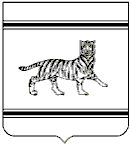 Муниципальное образование «Бабстовское сельское поселение»Ленинского муниципального районаЕврейской автономной областиСОБРАНИЕ ДЕПУТАТОВРЕШЕНИЕ21.02.2017                   							          № 313с. БабстовоО признании утратившим силу решения Собрания депутатов Бабстовского сельского поселения от 02.02.2009 № 48 «Об установлении порядка представления, рассмотрения и утверждения годового отчета об исполнении бюджета муниципального образования «Бабстовское сельское поселение» Ленинского муниципального района» В соответствии с Федеральным законом от 06.10.2003 № 131-ФЗ «Об общих принципах организации местного самоуправления в Российской Федерации», Уставом муниципального образования «Бабстовское сельское поселение»  Собрание депутатов РЕШИЛО:1. Признать утратившим силу решение Собрания депутатов Бабстовского сельского поселения от 02.02.2009 № 48 «Об установлении порядка представления, рассмотрения и утверждения годового отчета об исполнении бюджета муниципального образования «Бабстовское сельское поселение» Ленинского муниципального района».2. Опубликовать настоящее решение в «Информационном бюллетене» Бабстовского сельского поселения.3. Настоящее решение вступает в силу после дня его официального опубликования.Глава сельского поселения                                                       В.В.Фарафонтов